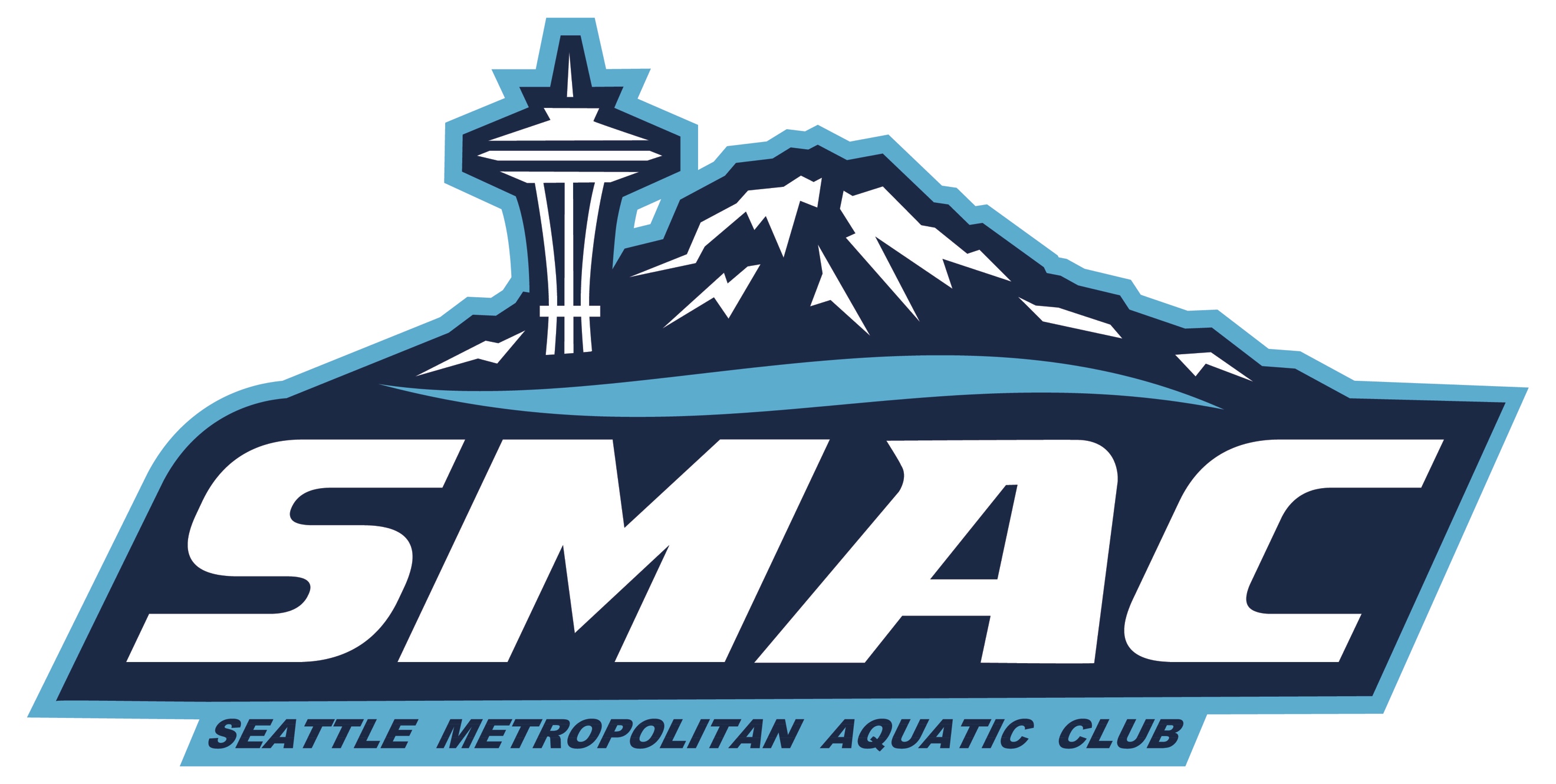 SMAC May Board MeetingMay 31, 2022Attendees: John S, Ken S, Jim H, José M, Shane S, Kristine S, Laurie RThe meeting was called to order at 7:01 PM.  Quorum was met with 7 attendees. 1) May minutes.  Laurie asked for an edit on the next meeting date and then motioned to approve, Ken seconded. Vote was 6-0 to approve (Kristine abstained). Minutes will be posted to SMAC website soon.2) Booster Club report (Laurie).  Upcoming dates6/24-26  SMAC Summer Classic at KCAC-Meet is full, entries closed.New MembersWould like the parent education tab back on the website-Ken?Fundraising-Swim A Thon, $142,000 gross, will have final net in May (USAS 5% plus prize expenses)MeetsMini Meet-Went well, 160 CF and SD swimmers, net TBDWenatchee-Lunch and dinner is back for Sat of meet.  Registration is open, closes on Gear sales and team set up area in the park will round out the activity.Summer Classic will be a good meet for us moving forward, lots of interest, full sessions great entry fees.Meets Awarded for next seasonOct 15-16-Fall Invite SAC (pool confirmed)Nov 6 Mini Meet (CF/SD) Tukwila (pool confirmed)Jan 14/15 -IMX/IMR SAC (pool confirmed)Feb TBD-Mini Meet (CF/SD) Mt Rainier, Tukwila?March 9-12 Sr Sectionals co-host with VASTJuly 7/8/9 SMAC classic KCAC BanquetWas well received with 350 attendees. Crowd was a bit subdued but we thought that this may have just been the first time gathering in 3 years!Venue and food was great.  Wondered if we could put slideshow of seniors at end.Other UpdatesWe will begin recruiting the Meet Director, and Fundraising Boosters position next week.3) Treasurer’s Report (Kristine).  Numbers are looking good to date.  We’re $123k in black, but numbers normally go down during summer and there’s no fees for August so expect $74k profit (5% margin).  However, please see Ken’s notes below.  Ken added that $20k for travel to Utah has not yet been submitted.  Apparently, we can no longer do our own Form 990s for IRS.Action: Ken motioned to approve the outside vendor to file our 990 forms.  John seconded.  Motion passed unanimously.4) Brand Report (Shane).  Nothing new5) Coach’s Report (Ken).Team numbersMay 576 Actual vs 556 BudgetJune 583 current vs 552 BudgetUnusual that we’re actually adding more swimmers than we are losing.  Lots of turnover and team transfers.Pool Status In short, not good.No SU for the summer.Still no word on Medgar.  Yesterday Mt. Rainier announced a shut down from June 20-July 4.  First we’d heard of it.  We’re hoping Seattle Park and rec will open Meadowbrook or Evans in the AM for us.We did pick up some time at Helene Madison 6-730  M-F post June 27.  May cause some friction.Pools opening to us:Colman June 18StaffingParker Wichelmann & Justin are coming on.  Tyler, Ellie & Jaycee are finished at end of May for summer league or other jobs.Budget NotesCoach Salaries have been boosted 10%.  Individual pay raises have not been determined.All group rates were raised 5%.  Again – there is some room adjustment, but we’re in line with the market.  Laurae is completing a more through team by team comparison.Pool costs are expected to raise 5% - although actual footprint is still in flux.  Cost Benefit South (KSTC)Will we need NP & Lakeridge? (assuming SU is online)Pro summer pools – No school break issuesIf NP is needed is OV/AHSC a better optionIssue at VR We have been given bills for a medical consultation and follow up.  When asked what diagnosis or treatment was required there was no response. We will turn this over to our insurance company.Other news:Derek was selected as a Zone coach for the PNS AG Zone teamSophie Pham was selected to the regional Diversity Select CampKeith is recovering from surgery but will probably take the summer off to recover6) President’s report.  We talked about annual meeting and board slate.  Laurie, Kristine and Shane are mid-term.  John and Jim will step down.  Ken is up for re-election and Jose is stepping down.  Action: John motioned to approve a slate of Doug Ambach (president), Cecilia Cancelmo (secretary) and Ken Spencer (executive head coach).  Shane seconded.  Motion approved unanimously.  We will have an opening for DEI position; approached a few people but they declined.Budget was discussed next.  Ken is concerned with retaining coaches since there is a paucity overall, so he increased salaries across board 10%. Coaches have not had a raise for last two years. Pool costs will increase 5%.  Two coaches are opting into the USA Swimming health insurance program, which the club covers 25% of.  Ken is still figuring out the final budget and fee increase but probably looking at a range of 8-10%, which when we compared with other clubs, we are still at lower end in LSC.  We also have not increased fees for the last two years. We had about 8-9% more swimmers than budgeted last year so that helps even things out.  We decided on team annual meeting on Wed Jul 20th at 7pm.  Will have board meeting beforehand.7) Diversity and Inclusion report (José).  We have an open position.  Jim will send out an email asking for volunteers.Logistics:Meeting was adjourned at 8:20 PM.  Next meeting will be the fourth Wed, Jun 22nd.  One agenda item was sabbatical for Ken.